Список  1а классаАльчаев АртемБаев АртемБахтин ГерманБолдышев КамильВоробьев АндрейГущин ИльяДиков ВадимЗаборовский АртемЗиновьева ВикторияКиреев ДанилКостылев ДмитрийКостюков СавваКриворотов ИванКурбанова ЭвелинаЛеонтьева ОльгаЛукьянникова СофьяМельник МаксимМисан Анастасия Овсиенко ВероникаПостоев НиколайСакенова АселяСаммасова УльянаСезганова ВикторияФеоктистова АринаФилиппова Наталья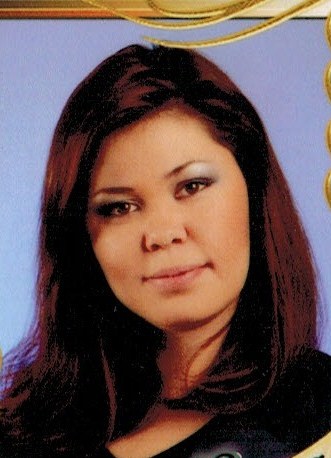 Чистякова АлександраКлассный руководитель: Моцная Елена ВикторовнаСписок 1б классаАбдульманова ДианаАнохина АнастасияВойтюк ИгорьВысоцкая МиланаВэлло ГаврилГетьманенко Дмитрий Давыденко ЕлизаветаКазарин ИванКотова СофьяКочкина ДарьяКравченко РоманКузьмина ДарьяКутало АртемЛипинская АринаМедведева КаролинаМощук МатвейНикандров ГеоргийОрлов МатвейПотапов ВладиславПримова НеллиРоманчук АнастасияСтромко НадеждаТагиров АртурТарасенков АртемЧумакин Иван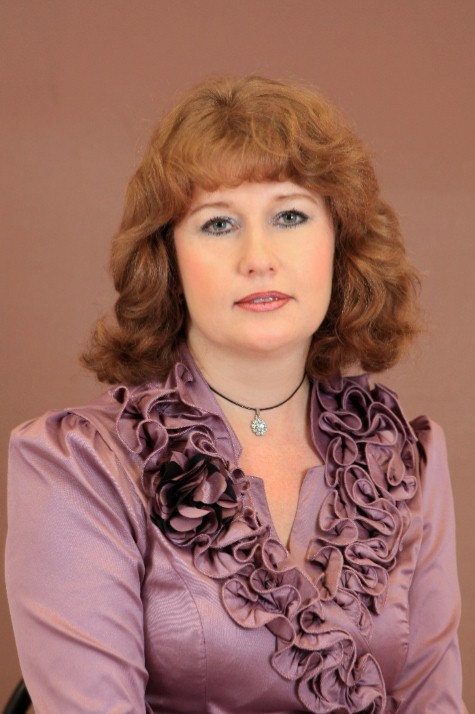 Широхов АлексейКлассный руководитель: Писарева Нина ГеоргиевнаСписок 1в классБагаутдинова ЛейлаВолошина ВарвараГоргуц ВиталийИмкина МарияКазанцев МатвейКочеткова АнастасияКузьмин ДмитрийКучурин ДанилМарухин ВладимирМеренков ДенисМихеев ДмитрийМоргунов КириллНычыпорук ВладиславПлотникова ВероникаПригодина АлисаРоманчук АннаРудаков СвятославРудакова ВеселинаРыжук АнжеликаСамсонов НикитаСизов КириллСлива АринаСмирнов ДмитрийТавабилов РусланУткина Софья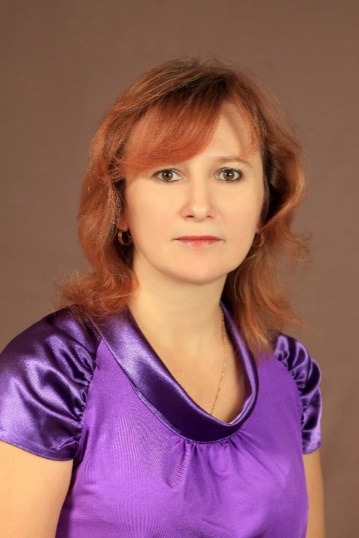 Чеховская АнгелинаЯдне ПолинаКлассный руководитель: Катюкова Ольга Викторовна